Please do not include author information on this page! IntroductionText…MethodologyText…Literature reviewText…SubchapterText…Table 1 – This is the title of Table 1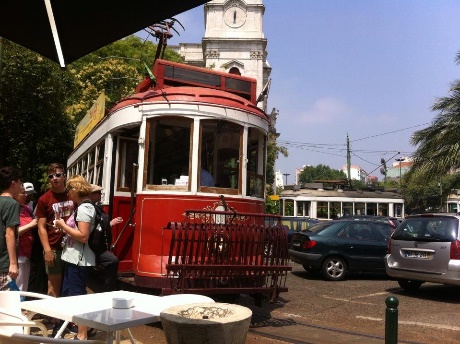 Figure 1 – This is the Title of Figure 1SubchapterText…Empirical componentText…DiscussionText…ConclusionsText…Bibliographical References	You should use adapted APA style as per the following examples, ordering your references alphabetically. For books:SURNAME, N. (publication year). Title (edition ed.). Publication Place: Editor. For book chapter:  SURNAME, N. (publication year). Chapter title. Book Title (edition., pp pages). Publication Place: Editor.For journal articles:SURNAME, N. (publication year). Title. Journal Title, volume(number), pages. For conference articles: SURNAME, N. (year). Title. Proceedings Title (Vol. volume, p pages). Presented at the Conference Name, Place: Editor. For reports:SURNAME, N. (publication year). Report Title (No. report number). Chapter Title (pp pages). Place: Institution. For Theses:  SURNAME, N. (year). Title (Master’s Thesis / PhD Thesis). University, Place. For Web pages:  SURNAME, N. (publication year). Title. Web Page Title [Online]. Available at: URL [Accessed on access date].AbstractKeywordsKeywordsColumn 1Column 2